4                                                                                      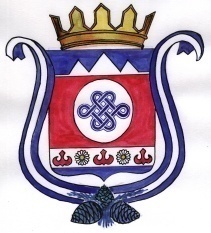 14 сентября 2020 года                       с. Шебалино                             № 887 Кураторы общеобразовательных организаций,являющихся площадками по внедрению целевой модели наставничества на территории МО «Шебалинский райно»  Консультант Управления образования                                      Р. В. СулинаСулина Роза Васильевна 8 (38849) 21-3-48  МО «Шебалинский район» МО «Шебалинский район» МО «Шебалинский район» МО «Шебалинский район» МО «Шебалинский район»ФИОмуниципальногокуратора наставничестваДолжностьРабочий телефонТелефонмобильныйЭлектронная почтаСулина Роза ВасильевнаКонсультант Управления образования8 (38849)2134889136978205 shebalino-raioo@mail/ruНазвание ООФИО куратора образовательной организации и должностьРабочий телефонТелефонмобильныйЭлектронная почтаМБОУ «Барагашская СОШ»Тукупова Людмила Анатольевна, заместитель директора по учебной работе89833287040 baragash-sk00l@mail.ruМБОУ «Дьектиекская СОШ»Козырева Надежда Ештуевназаместитель директора по учебной работе89139984818dektiek-skool@mail.ruМБОУ Ильинская СОШАгылдаева Анастасия Евгеньевназаместитель директора по учебной работе89139975206ilinka-skool@mail.ruМБОУ «Чергинская СОШ» Попова Ирина Александровназаместитель директора по учебно-методической  работе8913 6945774chergaschool@bk.ruМБОУ «Шыргайтинская СОШ»Бадакина Аруна Владимировназаместитель директора по учебной работе89833252468shargayta-skool@mail.ruМБОУ «Шебалинская СОШ им. Л.В.Кокышева»Садрашева Оксана Валерьевназаместитель директора по учебно-воспитательной работе89835811010shkola-kokishev@mail.ruМБОУ «Камлакская ООШ»Мехова Аида Владимировназаместитель директора по учебной работе89139926242kamlakschool@mail.ruМБОУ «Мыютинская ООШ»Соломонова Марина Владимировназаместитель директора по учебной работе83884924328Myuta-skool@mail/ruМБОУ «Верх-Апшуяхтинская ООШ им. В.И.Чаптынова»Рыспаева Раисса Степановназаместитель директора по учебной работе89833264421vapshuyhta-skool@mail.ru